                     																										NO. 75JOURNALOF THESENATEOF THESTATE OF SOUTH CAROLINAREGULAR SESSION BEGINNING TUESDAY, JANUARY 12, 2021_________WEDNESDAY, JUNE 9, 2021Wednesday, June 9, 2021(Statewide Session)Indicates Matter StrickenIndicates New Matter	The Senate assembled at 11:00 A.M., the hour to which it stood adjourned, and was called to order by the ACTING PRESIDENT, Senator JACKSON.  (This is a Statewide Session day established under the provisions of Senate Rule 1B.  Members not having scheduled committee or subcommittee meetings may be in their home districts without effect on their session attendance record.)INTRODUCTION OF BILLS AND RESOLUTIONS	The following were introduced:	H. 4428	 -- Reps. Huggins, Alexander, Allison, Anderson, Atkinson, Bailey, Ballentine, Bamberg, Bannister, Bennett, Bernstein, Blackwell, Bradley, Brawley, Brittain, Bryant, Burns, Bustos, Calhoon, Carter, Caskey, Chumley, Clyburn, Cobb-Hunter, Cogswell, Collins, B. Cox, W. Cox, Crawford, Dabney, Daning, Davis, Dillard, Elliott, Erickson, Felder, Finlay, Forrest, Fry, Gagnon, Garvin, Gatch, Gilliam, Gilliard, Govan, Haddon, Hardee, Hart, Hayes, Henderson-Myers, Henegan, Herbkersman, Hewitt, Hill, Hiott, Hixon, Hosey, Howard, Hyde, Jefferson, J. E. Johnson, J. L. Johnson, K. O. Johnson, Jones, Jordan, Kimmons, King, Kirby, Ligon, Long, Lowe, Lucas, Magnuson, Martin, Matthews, May, McCabe, McCravy, McDaniel, McGarry, McGinnis, McKnight, J. Moore, T. Moore, Morgan, D. C. Moss, V. S. Moss, Murphy, Murray, B. Newton, W. Newton, Nutt, Oremus, Ott, Parks, Pendarvis, Pope, Rivers, Robinson, Rose, Rutherford, Sandifer, Simrill, G. M. Smith, G. R. Smith, M. M. Smith, Stavrinakis, Stringer, Taylor, Tedder, Thayer, Thigpen, Trantham, Weeks, West, Wetmore, Wheeler, White, Whitmire, R. Williams, S. Williams, Willis, Wooten and Yow:  A CONCURRENT RESOLUTION TO CONGRATULATE THE OPTIMIST CLUB OF ST. ANDREWS-IRMO UPON THE OCCASION OF ITS FIFTIETH ANNIVERSARY AND TO EXPRESS THE UTMOST GRATITUDE FOR ITS FIFTY YEARS OF DEDICATED SERVICE TO THE CITIZENS OF THIS STATE.	The Concurrent Resolution was adopted, ordered returned to the House.	H. 4429	 -- Reps. Huggins, Alexander, Allison, Anderson, Atkinson, Bailey, Ballentine, Bamberg, Bannister, Bennett, Bernstein, Blackwell, Bradley, Brawley, Brittain, Bryant, Burns, Bustos, Calhoon, Carter, Caskey, Chumley, Clyburn, Cobb-Hunter, Cogswell, Collins, B. Cox, W. Cox, Crawford, Dabney, Daning, Davis, Dillard, Elliott, Erickson, Felder, Finlay, Forrest, Fry, Gagnon, Garvin, Gatch, Gilliam, Gilliard, Govan, Haddon, Hardee, Hart, Hayes, Henderson-Myers, Henegan, Herbkersman, Hewitt, Hill, Hiott, Hixon, Hosey, Howard, Hyde, Jefferson, J. E. Johnson, J. L. Johnson, K. O. Johnson, Jones, Jordan, Kimmons, King, Kirby, Ligon, Long, Lowe, Lucas, Magnuson, Martin, Matthews, May, McCabe, McCravy, McDaniel, McGarry, McGinnis, McKnight, J. Moore, T. Moore, Morgan, D. C. Moss, V. S. Moss, Murphy, Murray, B. Newton, W. Newton, Nutt, Oremus, Ott, Parks, Pendarvis, Pope, Rivers, Robinson, Rose, Rutherford, Sandifer, Simrill, G. M. Smith, G. R. Smith, M. M. Smith, Stavrinakis, Stringer, Taylor, Tedder, Thayer, Thigpen, Trantham, Weeks, West, Wetmore, Wheeler, White, Whitmire, R. Williams, S. Williams, Willis, Wooten and Yow:  A CONCURRENT RESOLUTION TO CONGRATULATE DOLLY PATTON, DIRECTOR OF THE SALUDA SHOALS FOUNDATION FOR THE IRMO CHAPIN RECREATION COMMISSION, UPON THE OCCASION OF HER RETIREMENT AFTER FIFTEEN YEARS OF OUTSTANDING SERVICE AND TO WISH HER CONTINUED SUCCESS AND HAPPINESS IN ALL HER FUTURE ENDEAVORS.	The Concurrent Resolution was adopted, ordered returned to the House.	H. 4430	 -- Rep. W. Cox:  A CONCURRENT RESOLUTION TO CONGRATULATE LYNN HICKS, SOFTBALL COACH AT WREN HIGH SCHOOL, UPON THE OCCASION OF HER RETIREMENT AFTER FORTY YEARS OF EXTRAORDINARY COACHING, AND TO WISH HER CONTINUED SUCCESS AND HAPPINESS IN ALL HER FUTURE ENDEAVORS.	The Concurrent Resolution was adopted, ordered returned to the House.	H. 4436	 -- Reps. Forrest, Alexander, Allison, Anderson, Atkinson, Bailey, Ballentine, Bamberg, Bannister, Bennett, Bernstein, Blackwell, Bradley, Brawley, Brittain, Bryant, Burns, Bustos, Calhoon, Carter, Caskey, Chumley, Clyburn, Cobb-Hunter, Cogswell, Collins, B. Cox, W. Cox, Crawford, Dabney, Daning, Davis, Dillard, Elliott, Erickson, Felder, Finlay, Fry, Gagnon, Garvin, Gatch, Gilliam, Gilliard, Govan, Haddon, Hardee, Hart, Hayes, Henderson-Myers, Henegan, Herbkersman, Hewitt, Hill, Hiott, Hixon, Hosey, Howard, Huggins, Hyde, Jefferson, J. E. Johnson, J. L. Johnson, K. O. Johnson, Jones, Jordan, Kimmons, King, Kirby, Ligon, Long, Lowe, Lucas, Magnuson, Martin, Matthews, May, McCabe, McCravy, McDaniel, McGarry, McGinnis, McKnight, J. Moore, T. Moore, Morgan, D. C. Moss, V. S. Moss, Murphy, Murray, B. Newton, W. Newton, Nutt, Oremus, Ott, Parks, Pendarvis, Pope, Rivers, Robinson, Rose, Rutherford, Sandifer, Simrill, G. M. Smith, G. R. Smith, M. M. Smith, Stavrinakis, Stringer, Taylor, Tedder, Thayer, Thigpen, Trantham, Weeks, West, Wetmore, Wheeler, White, Whitmire, R. Williams, S. Williams, Willis, Wooten and Yow:  A CONCURRENT RESOLUTION TO CONGRATULATE THE GILBERT HIGH SCHOOL BASEBALL TEAM FOR AN IMPRESSIVE SEASON AND TO CELEBRATE THE INDIANS' CAPTURE OF THE 2021 CLASS AAA STATE CHAMPIONSHIP TITLE.	The Concurrent Resolution was adopted, ordered returned to the House.	H. 4446	 -- Rep. Huggins:  A CONCURRENT RESOLUTION TO CONGRATULATE TIM WHIPPLE ON COMPLETING HIS FORTIETH YEAR AS THE IRMO HIGH SCHOOL BOYS HEAD BASKETBALL COACH.	The Concurrent Resolution was adopted, ordered returned to the House.HOUSE CONCURRENCE	S. 835 -- Senators Shealy and Massey:  A CONCURRENT RESOLUTION TO CONGRATULATE THE GILBERT HIGH SCHOOL BOYS BASEBALL TEAM, COACHES, AND SCHOOL OFFICIALS ON AN OUTSTANDING SEASON AND TO HONOR THEM FOR WINNING THE SOUTH CAROLINA CLASS AAA BOYS BASEBALL STATE CHAMPIONSHIP.	Returned with concurrence.	Received as information.Message from the HouseColumbia, S.C., June 9, 2021Mr. President and Senators:	The House respectfully informs your Honorable Body that it has returned the following Bill to the Senate with amendments:	S. 711 -- Senator Corbin:  A BILL TO ESTABLISH AND RECOGNIZE THE BLUE RIDGE-GREENBELT COMMUNITY IN GREENVILLE COUNTY, AND TO PROVIDE THAT THE BLUE RIDGE-GREENBELT COMMUNITY IS NOT A GOVERNMENTAL ENTITY AND MAY NOT EXERCISE ANY GOVERNMENTAL FUNCTIONS.Very respectfully,Speaker of the House	Received as information.	Placed on Calendar for consideration tomorrow.	On motion of Senator CORBIN, the Senate agreed to waive the provisions of Rule 32A requiring the Bill to be printed on the Calendar, proceeded to a consideration of the Bill, the question being concurrence in the House amendments.CONCURRENCE	S. 711 -- Senator Corbin:  A BILL TO ESTABLISH AND RECOGNIZE THE BLUE RIDGE-GREENBELT COMMUNITY IN GREENVILLE COUNTY, AND TO PROVIDE THAT THE BLUE RIDGE-GREENBELT COMMUNITY IS NOT A GOVERNMENTAL ENTITY AND MAY NOT EXERCISE ANY GOVERNMENTAL FUNCTIONS.	The House returned the Bill with amendments, the question being concurrence in the House amendments.	On motion of Senator CORBIN, the Senate concurred in the House amendments and a message was sent to the House accordingly.  Ordered that the title be changed to that of an Act and the Act enrolled for Ratification.Message from the HouseColumbia, S.C., June 9, 2021Mr. President and Senators:	The House respectfully informs your Honorable Body that it has returned the following Bill to the Senate with amendments:	H. 4100 -- Ways and Means Committee:  A BILL TO MAKE APPROPRIATIONS AND TO PROVIDE REVENUES TO MEET THE ORDINARY EXPENSES OF STATE GOVERNMENT FOR THE FISCAL YEAR BEGINNING JULY 1, 2021, TO REGULATE THE EXPENDITURE OF SUCH FUNDS, AND TO FURTHER PROVIDE FOR THE OPERATION OF STATE GOVERNMENT DURING THIS FISCAL YEAR AND FOR OTHER PURPOSES.Very respectfully,Speaker of the House	Received as information.	Placed on Calendar for consideration tomorrow.	On motion of Senator LEATHERMAN, the Senate agreed to waive the provisions of Rule 32A requiring the Bill to be printed on the Calendar, proceeded to a consideration of the Bill, the question being concurrence in the House amendments.NONCONCURRENCE	H. 4100 -- Ways and Means Committee:  A BILL TO MAKE APPROPRIATIONS AND TO PROVIDE REVENUES TO MEET THE ORDINARY EXPENSES OF STATE GOVERNMENT FOR THE FISCAL YEAR BEGINNING JULY 1, 2021, TO REGULATE THE EXPENDITURE OF SUCH FUNDS, AND TO FURTHER PROVIDE FOR THE OPERATION OF STATE GOVERNMENT DURING THIS FISCAL YEAR AND FOR OTHER PURPOSES.	The House returned the Bill with amendments, the question being concurrence in the House amendments.	On motion of Senator LEATHERMAN, the Senate nonconcurred in the House amendments and a message was sent to the House accordingly.Message from the HouseColumbia, S.C., June 9, 2021Mr. President and Senators:	The House respectfully informs your Honorable Body that it insists upon the amendments proposed by the House to:	H. 4100 -- Ways and Means Committee:  A BILL TO MAKE APPROPRIATIONS AND TO PROVIDE REVENUES TO MEET THE ORDINARY EXPENSES OF STATE GOVERNMENT FOR THE FISCAL YEAR BEGINNING JULY 1, 2021, TO REGULATE THE EXPENDITURE OF SUCH FUNDS, AND TO FURTHER PROVIDE FOR THE OPERATION OF STATE GOVERNMENT DURING THIS FISCAL YEAR AND FOR OTHER PURPOSES.asks for a Committee of Conference, and has appointed Representatives G.M. Smith, Bannister and Hayes to the committee on the part of the House.Very respectfully,Speaker of the House	Received as information.CONFERENCE COMMITTEE APPOINTED	Whereupon, Senators LEATHERMAN, SETZLER and PEELER were appointed to the Committee of Conference on the part of the Senate and a message was sent to the House accordingly.THE SENATE PROCEEDED TO A CALL OF THE UNCONTESTED LOCAL AND STATEWIDE CALENDAR.READ THE SECOND TIME	S. 836 -- Senators Martin, Peeler and Cromer:  A BILL TO AMEND ACT 124 OF 1969, AS AMENDED, RELATING TO THE CREATION OF THE SCHOOL DISTRICT OF UNION COUNTY, SO AS TO REQUIRE THE SCHOOL DISTRICT OF UNION COUNTY TO RECOGNIZE MEMORIAL DAY AS A HOLIDAY AND ALL DISTRICT SCHOOLS AND OFFICES MUST BE CLOSED ON THAT DATE.S. 836--Ordered to a Third Reading	On motion of Senator MARTIN, S. 836 was ordered to receive a third reading on Thursday, June 10, 2021.Message from the HouseColumbia, S.C., June 9, 2021Mr. President and Senators:	The House respectfully informs your Honorable Body that it has adopted the Report of the Committee of Conference on:	H. 3194 -- Reps. Lucas, G.M. Smith, Simrill, Rutherford, Thigpen, McCravy, McGarry, B. Newton, Long, Yow and Carter:  A BILL TO AUTHORIZE THE SALE OF THE ASSETS OF THE SOUTH CAROLINA PUBLIC SERVICE AUTHORITY AND THE ASSUMPTION OR DEFEASMENT OF ITS LIABILITIES OR THE MANAGEMENT OF THE OPERATIONS OF THE PUBLIC SERVICE AUTHORITY BY A THIRD PARTY OR ENTITY; TO CREATE A SPECIAL COMMITTEE OF THE GENERAL ASSEMBLY TO FURTHER NEGOTIATE THE TERMS AND CONDITIONS OF THE PREFERRED SALE RECOMMENDATION OF THE DEPARTMENT OF ADMINISTRATION REGARDING THE PUBLIC SERVICE AUTHORITY AND THE PREFERRED MANAGEMENT RECOMMENDATION OF THE DEPARTMENT OF ADMINISTRATION REGARDING THE PUBLIC SERVICE AUTHORITY, TO PROVIDE THAT THE SPECIAL COMMITTEE SHALL REPORT ONE RECOMMENDATION TO EACH HOUSE OF THE GENERAL ASSEMBLY FOR ITS APPROVAL, AND TO PROVIDE FOR THE MANNER IN WHICH THE SELECTED PROPOSAL SHALL TAKE EFFECT; AND TO AMEND CHAPTER 31, TITLE 58, CODE LAWS OF SOUTH CAROLINA, 1976, RELATING TO THE PUBLIC SERVICE AUTHORITY, SO AS TO FURTHER PROVIDE FOR THE GOVERNANCE AND OPERATIONS OF THE AUTHORITY IN CERTAIN PARTICULARS.Very respectfully,Speaker of the House	Received as information.H. 3194--REPORT OF COMMITTEE OF CONFERENCE ENROLLED FOR RATIFICATION 	H. 3194 -- Reps. Lucas, G.M. Smith, Simrill, Rutherford, Thigpen, McCravy, McGarry, B. Newton, Long, Yow and Carter:  A BILL TO AUTHORIZE THE SALE OF THE ASSETS OF THE SOUTH CAROLINA PUBLIC SERVICE AUTHORITY AND THE ASSUMPTION OR DEFEASMENT OF ITS LIABILITIES OR THE MANAGEMENT OF THE OPERATIONS OF THE PUBLIC SERVICE AUTHORITY BY A THIRD PARTY OR ENTITY; TO CREATE A SPECIAL COMMITTEE OF THE GENERAL ASSEMBLY TO FURTHER NEGOTIATE THE TERMS AND CONDITIONS OF THE PREFERRED SALE RECOMMENDATION OF THE DEPARTMENT OF ADMINISTRATION REGARDING THE PUBLIC SERVICE AUTHORITY AND THE PREFERRED MANAGEMENT RECOMMENDATION OF THE DEPARTMENT OF ADMINISTRATION REGARDING THE PUBLIC SERVICE AUTHORITY, TO PROVIDE THAT THE SPECIAL COMMITTEE SHALL REPORT ONE RECOMMENDATION TO EACH HOUSE OF THE GENERAL ASSEMBLY FOR ITS APPROVAL, AND TO PROVIDE FOR THE MANNER IN WHICH THE SELECTED PROPOSAL SHALL TAKE EFFECT; AND TO AMEND CHAPTER 31, TITLE 58, CODE LAWS OF SOUTH CAROLINA, 1976, RELATING TO THE PUBLIC SERVICE AUTHORITY, SO AS TO FURTHER PROVIDE FOR THE GOVERNANCE AND OPERATIONS OF THE AUTHORITY IN CERTAIN PARTICULARS.	The Report of the Committee of Conference having been adopted by both Houses, ordered that the title be changed to that of an Act, and the Act enrolled for Ratification.	A message was sent to the House accordingly.Message from the HouseColumbia, S.C., June 9, 2021Mr. President and Senators:	The House respectfully informs your Honorable Body that it has requested and was granted Free Conference Powers and has appointed Reps. Lowe, Hewitt and Pendarvis to the Committee of Free Conference on the part of the House on:	H. 3957 -- Reps. Hewitt, Kirby, Bailey and G.M. Smith:  A BILL TO AMEND SECTIONS  50-5-1705 AND 50-5-1710, BOTH AS AMENDED, CODE OF LAWS OF SOUTH CAROLINA, 1976, RELATING TO CATCH AND SIZE LIMITS FOR THE TAKING, POSSESSING, LANDING, SELLING, OR PURCHASING OF CERTAIN FISH FROM THE STATE’S WATERS, SO AS TO DECREASE THE CATCH LIMIT AND INCREASE THE SIZE LIMIT FOR FLOUNDER.Very respectfully,Speaker of the House	Received as information.Message from the HouseColumbia, S.C., June 9, 2021Mr. President and Senators:	The House respectfully informs your Honorable Body that it has adopted the Report of the Committee of Free  Conference on:	H. 3957 -- Reps. Hewitt, Kirby, Bailey and G.M. Smith:  A BILL TO AMEND SECTIONS  50-5-1705 AND 50-5-1710, BOTH AS AMENDED, CODE OF LAWS OF SOUTH CAROLINA, 1976, RELATING TO CATCH AND SIZE LIMITS FOR THE TAKING, POSSESSING, LANDING, SELLING, OR PURCHASING OF CERTAIN FISH FROM THE STATE’S WATERS, SO AS TO DECREASE THE CATCH LIMIT AND INCREASE THE SIZE LIMIT FOR FLOUNDER.Very respectfully,Speaker of the House	Received as information.H. 3957--REPORT OF COMMITTEE OF FREE CONFERENCE ENROLLED FOR RATIFICATION 	H. 3957 -- Reps. Hewitt, Kirby, Bailey and G.M. Smith:  A BILL TO AMEND SECTIONS  50-5-1705 AND 50-5-1710, BOTH AS AMENDED, CODE OF LAWS OF SOUTH CAROLINA, 1976, RELATING TO CATCH AND SIZE LIMITS FOR THE TAKING, POSSESSING, LANDING, SELLING, OR PURCHASING OF CERTAIN FISH FROM THE STATE’S WATERS, SO AS TO DECREASE THE CATCH LIMIT AND INCREASE THE SIZE LIMIT FOR FLOUNDER.	The Report of the Committee of Free Conference having been adopted by both Houses, ordered that the title be changed to that of an Act, and the Act enrolled for Ratification.	A message was sent to the House accordingly.RATIFICATION OF ACTS	Pursuant to an invitation the Honorable Speaker and House of Representatives appeared in the Senate Chamber on June 9, 2021, at 10:30 A.M. and the following Acts were ratified:	(R109, S. 711) --  Senator Corbin: AN ACT TO ESTABLISH AND RECOGNIZE THE BLUE RIDGE COMMUNITY IN GREENVILLE COUNTY AND TO PROVIDE THAT THE BLUE RIDGE COMMUNITY IS NOT A GOVERNMENTAL ENTITY AND MAY NOT EXERCISE ANY GOVERNMENTAL FUNCTIONS.L:\COUNCIL\ACTS\711ZW21.DOCX	(R110, H. 3194) --  Reps. Lucas, G.M. Smith, Simrill, Rutherford, Thigpen, McCravy, McGarry, B. Newton, Long, Yow and Carter: AN ACT TO AMEND SECTION 58-31-20, CODE OF LAWS OF SOUTH CAROLINA, 1976, RELATING TO THE BOARD OF DIRECTORS OF THE SOUTH CAROLINA PUBLIC SERVICE AUTHORITY, SO AS TO, AMONG OTHER THINGS, REVISE THE TERMS AND QUALIFICATIONS FOR MEMBERSHIP ON THE PUBLIC SERVICE AUTHORITY BOARD OF DIRECTORS AND TO PROVIDE FOR EX OFFICIO MEMBERS ON THE BOARD OF DIRECTORS; TO AMEND SECTION 58-31-30, RELATING TO THE POWERS OF THE PUBLIC SERVICE AUTHORITY, SO AS TO AUTHORIZE THE PUBLIC SERVICE AUTHORITY TO ESTABLISH SUBCOMMITTEES AND TO SELECT A CHIEF EXECUTIVE OFFICER WHO SHALL CAUSE THE AUTHORITY TO EMPLOY ALL NECESSARY EMPLOYEES WITH THE BOARD APPROVING THE COMPENSATION OF ANY SENIOR MANAGEMENT OFFICIAL SELECTED BY THE CHIEF EXECUTIVE OFFICER, AND TO PROVIDE THAT CERTAIN PUBLIC SERVICE AUTHORITY COMPENSATION AND SEVERANCE PACKAGES MUST FIRST BE APPROVED BY THE AGENCY HEAD SALARY COMMISSION; TO AMEND SECTION 58-31-55, RELATING TO THE DUTIES AND RESPONSIBILITIES OF THE DIRECTORS OF THE PUBLIC SERVICE AUTHORITY, SO AS TO REVISE THE DEFINITION OF “BEST INTERESTS”; TO AMEND SECTION 58-31-56, RELATING TO CONFLICT OF INTEREST TRANSACTIONS, SO AS TO PROVIDE A VIOLATION OF THIS SECTION BY A DIRECTOR CONSTITUTES GROUNDS FOR REMOVAL FROM OFFICE BY THE GOVERNOR; TO AMEND SECTION 1-3-240, RELATING TO REMOVAL OF OFFICERS BY THE GOVERNOR, SO AS TO CLARIFY THE GOVERNOR’S AUTHORITY TO REMOVE DIRECTORS OF THE PUBLIC SERVICE AUTHORITY; TO ESTABLISH EXPIRATION DATES FOR DIRECTORS SERVING AS OF THE EFFECTIVE DATE OF THIS ACT; BY ADDING SECTION 58-31-240 SO AS TO REQUIRE THE JOINT BOND REVIEW COMMITTEE TO APPROVE, REJECT, OR MODIFY CERTAIN BONDS, NOTES, OR OTHER INDEBTEDNESS PRIOR TO ISSUANCE, AND TO REQUIRE THE PUBLIC SERVICE AUTHORITY TO PROVIDE AN ANNUAL REPORT BY SEPTEMBER FIRST OF EACH YEAR REGARDING REAL ESTATE TRANSACTIONS EXECUTED DURING THE PRECEDING TWELVE MONTHS; BY ADDING SECTION 58-31-250 SO AS TO AUTHORIZE THE SENATE FINANCE COMMITTEE AND THE HOUSE OF REPRESENTATIVES WAYS AND MEANS COMMITTEE TO COMPEL CERTAIN WRITTEN OR ORAL TESTIMONY FROM THE PUBLIC SERVICE AUTHORITY; TO AMEND SECTION 58-33-110, AS AMENDED, RELATING TO THE CERTIFICATION OF MAJOR UTILITY FACILITIES, SO AS TO PROVIDE A QUALIFIED CERTIFICATION EXEMPTION FOR CERTAIN TRANSMISSION LINES OR FACILITIES; TO AMEND SECTION 58-31-430, RELATING TO THE SERVICE AREA TO BE EXCLUSIVELY SERVED BY THE AUTHORITY, SO AS TO, AMONG OTHER THINGS, CLARIFY THE PUBLIC SERVICE AUTHORITY’S RIGHT TO ENTER INTO CERTAIN AGREEMENTS WITH OTHER ELECTRIC SUPPLIERS CONCERNING SERVICE AREAS AND CORRIDOR RIGHTS; BY ADDING ARTICLE 7 TO CHAPTER 31, TITLE 58 SO AS TO ESTABLISH A RETAIL RATES PROCESS; BY ADDING SECTION 58-31-225 SO AS TO AUTHORIZE THE OFFICE OF REGULATORY STAFF TO MAKE INSPECTIONS, AUDITS, AND EXAMINATIONS OF THE PUBLIC SERVICE AUTHORITY; BY ADDING SECTION 58-4-51 SO AS TO ENUMERATE CERTAIN DUTIES AND RESPONSIBILITIES OF THE OFFICE OF REGULATORY STAFF REGARDING THE PUBLIC SERVICE AUTHORITY; TO AMEND SECTION 58-4-55, AS AMENDED, RELATING TO THE PRODUCTION OF RECORDS TO THE OFFICE OF REGULATORY STAFF WHEN CONDUCTING INSPECTIONS, AUDITS, AND EXAMINATIONS, SO AS TO, AMONG OTHER THINGS, AUTHORIZE THE PUBLIC SERVICE AUTHORITY TO DESIGNATE CERTAIN DOCUMENTS OR INFORMATION PROVIDED TO THE OFFICE OF REGULATORY STAFF AS CONFIDENTIAL, OR PROPRIETARY, AND EXEMPT FROM DISCLOSURE; TO AMEND SECTIONS 58-27-190, 58-27-200, 58-27-210, AND 58-27-220, ALL RELATING TO THE INSPECTION, AUDIT, AND ENFORCEMENT AUTHORITY OF THE OFFICE OF REGULATORY STAFF, ALL SO AS TO EXPAND THE APPLICABILITY OF THESE SECTIONS’ PROVISIONS TO THE PUBLIC SERVICE AUTHORITY; TO AMEND SECTION 58-33-20, RELATING TO DEFINITIONS APPLICABLE TO THE “UTILITY FACILITY SITING AND ENVIRONMENTAL PROTECTION ACT”, SO AS TO REVISE THE DEFINITION OF “MAJOR UTILITY FACILITY”; BY ADDING SECTIONS 58-33-180, 58-33-185, AND 58-33-190 ALL SO AS TO, AMONG OTHER THINGS, IMPOSE ADDITIONAL REQUIREMENTS AND LIMITATIONS ON THE PUBLIC SERVICE AUTHORITY REGARDING THE CONSTRUCTION, ACQUISITION, AND PURCHASE OF MAJOR UTILITY FACILITIES; TO AMEND SECTION 58-37-40, AS AMENDED, RELATING TO INTEGRATED RESOURCE PLANS, SO AS TO, AMONG OTHER THINGS, EXPAND THE SECTION’S APPLICABILITY TO THE PUBLIC SERVICE AUTHORITY, AND TO IMPOSE ADDITIONAL REQUIREMENTS ON THE PUBLIC SERVICE AUTHORITY; BY ADDING SECTION 58-31-227 SO AS TO, AMONG OTHER THINGS, IMPOSE RENEWABLE ENERGY RESOURCE PROCUREMENT REQUIREMENTS ON THE PUBLIC SERVICE AUTHORITY; TO REQUIRE THE PUBLIC SERVICE AUTHORITY TO DEVELOP AND IMPLEMENT A PLAN THAT PROVIDES FOR EMPLOYEE RETENTION, JOB TRAINING, AND ECONOMIC DEVELOPMENT OPPORTUNITIES FOR EMPLOYEES AND COMMUNITIES AFFECTED BY THE RETIREMENT OF CERTAIN COAL STATIONS; AND TO EXTEND THE PROVISIONS OF SECTION 11 OF ACT 135 OF 2020.L:\COUNCIL\ACTS\3194ZW21.DOCX	(R111, H. 3957) --  Reps. Hewitt, Kirby, Bailey and G.M. Smith: AN ACT TO AMEND SECTIONS 50-5-1705 AND 50-5-1710, BOTH AS AMENDED, CODE OF LAWS OF SOUTH CAROLINA, 1976, RELATING TO CATCH AND SIZE LIMITS FOR THE TAKING, POSSESSING, LANDING, SELLING, OR PURCHASING OF CERTAIN FISH FROM THE STATE’S WATERS, SO AS TO DECREASE THE CATCH LIMIT AND INCREASE THE SIZE LIMIT FOR FLOUNDER; TO AMEND SECTION 50-9-540, RELATING TO RECREATIONAL SALTWATER FISHING LICENSES AND CHARTER FISHING VESSELS, SO AS TO INCREASE CERTAIN FEES AND TO CREATE AND ELIMINATE CERTAIN LICENSES; TO AMEND SECTION 50-9-920, AS AMENDED, RELATING TO REVENUES GENERATED BY CERTAIN LICENSES, SO AS TO REQUIRE THAT A PORTION BE USED FOR THE DEVELOPMENT AND IMPLEMENTATION OF A FLOUNDER STOCKING PROGRAM; AND TO REQUIRE THE DEPARTMENT OF NATURAL RESOURCES PROVIDE A REPORT ON SOUTH CAROLINA’S STOCK OF FLOUNDER.L:\COUNCIL\ACTS\3957DG21.DOCXADJOURNMENT	At 11:07 A.M., on motion of Senator CROMER, the Senate adjourned to meet tomorrow at 11:00 A.M., under the provisions of Rule 1B.* * *SENATE JOURNAL INDEXS. 711	4, 9S. 835	3S. 836	6H. 3194	6, 7, 10H. 3957	8, 9, 12H. 4100	5H. 4428	1H. 4429	2H. 4430	2H. 4436	2H. 4446	3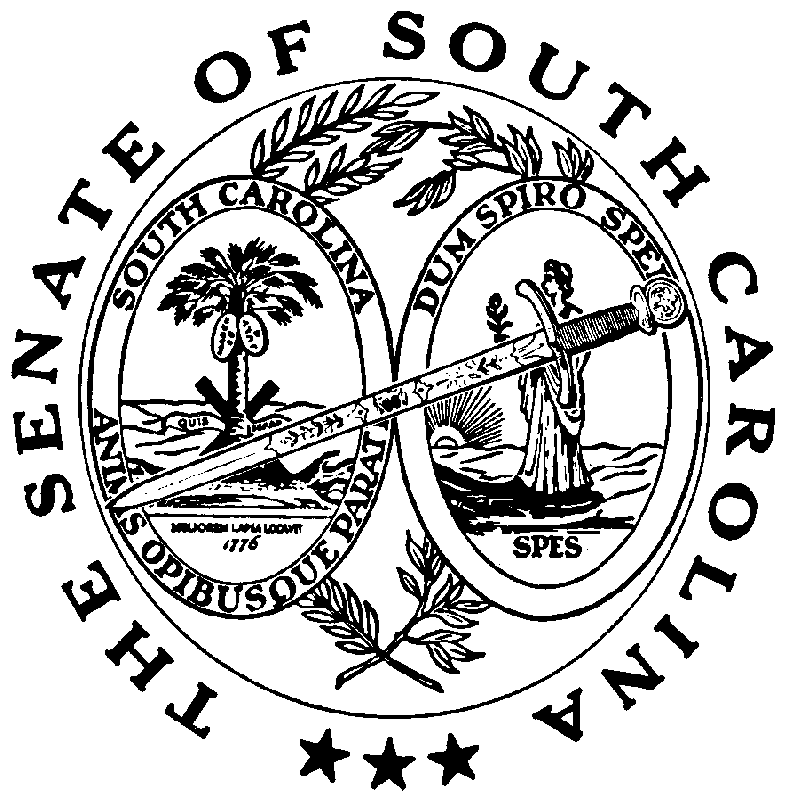 